Robert Smith        Pharmacy Clerk[Today’s Date][341 Company Address]
[Company City, State xxxxx]
[(xxx) xxx-xxxx]
[hiring.manager@gmail.com]Dear [Mr./Mrs./Ms.] [Hiring Manager’s Name],This job application is regarding the available role of Pharmacy Clerk advertised in the classified section of ABC Newspaper. Being an experienced and knowledgeable individual, I have developed expertise in welcoming and addressing their inquiries, processing bills, and providing other clerical support.Here is presenting my job duties for your review:Greet the customers at the pharmacy.Review the prescription and accordingly dispense the medication.Understand and answer the customers’ inquiries.Check the temperature of medication storage refrigerator.Identify the inventory requirement and accordingly restock the supplies.Generate the bills and collect payments.Perform other assigned duties.During my work experience of 3 years in a similar domain, I have developed job-specific skill sets such as customer communication, inventory management, organizational ability, and multitasking skills etc.I would like to thank you for considering my candidature. I am attaching my resume to share my academic records and prior job experience. I look forward to having a chance to explain my skills further. Best Regards,[Your Name]1737 Marshville Road, Alabama, (123)-456-7899, info@qwikresume.com, www.qwikresume.com                  © This Free Cover Letter is the copyright of Qwikresume.com. Usage Guidelines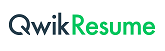 